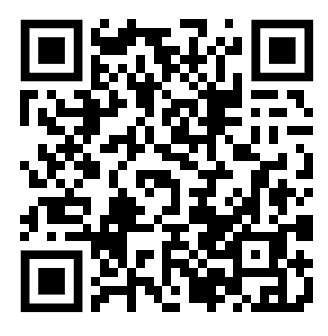 Pitiriasis Liquenoide¿Qué Es la Pitiriasis Liquenoide?
La pitiriasis liquenoide (PL) es una erupción cutánea poco frecuente. La PL se presenta en dos formas básicas:La pityriasis lichenoides et varioliformis acuta (PLEVA): esta forma “aguda” (veloz) aparece rápidamente.La pityriasis lichenoides chronica (PLC): esta forma “crónica” (prolongada) a menudo se desarrolla lentamente y tiene una mayor duración.Aunque la PLEVA y la PLC podrían verse y actuar de forma diferente, son la misma enfermedad y podrían tener características y tratamientos similares. ¿Cómo se Ve y Cómo se Siente la PL?Tanto la PLEVA como la PLC causan cierto tipo de erupción. PLEVA: La PLEVA puede aparecer en cualquier parte del cuerpo, pero a menudo se encuentra en los brazos, piernas y torso. LA PLEVA puede incluir ampollas, protuberancias, lesiones y áreas con costras en el cuerpo.A veces es confundida con varicela en etapa temprana. LA PLEVA normalmente desaparece en un periodo de 6 meses a varios años.PLC: LA PLC puede aparecer en cualquier parte del cuerpo, pero a menudo se encuentra en los brazos, piernas y torso.LA PLC es una erupción cutánea con manchas rosadas, claras, castañas y/o marrones que son ásperas o escamosas.LA PLC por lo general dura varios años. Para algunos pacientes, la erupción podría ir y venir durante este tiempo. Tanto la PLEVA como la PLC pueden ocasionar picazón en algunos pacientes. Otros pacientes podrían tener una sensación de ardor en la erupción cutánea, o del todo no presentar ningún síntoma. La PL puede dejar manchas claras u oscuras en la piel. Estas marcas podrían demorarse varios meses en desaparecer.  ¿Qué Causa la PL?La PL es causada por una reacción exagerada del sistema inmunológico en la piel. Se desconoce cuál es el detonante preciso de la PL. En algunos casos, podría ser una reacción a una infección o medicamento anterior.  ¿A Quién le Da PL?La PL es poco frecuente. Es más común en niños y adultos jóvenes. La PL ocurre en todas las razas y colores de piel.  ¿Cómo se Diagnostica la PL?A menudo la PL puede ser diagnosticada por el medico que analiza la erupción y la piel de su niño. Otras veces, su médico podría necesitar hacer una biopsia de piel. Esto requiere ponerle una pequeña inyección anestésica y tomar una muestra de la erupción para mirarla bajo el microscopio.¿Cómo se Trata la PL?No existen curas para la PL. Hay muchos tratamientos para ayudar a controlar la erupción o picazón. Los tratamientos más usados incluyen:Cremas bajo receta médica para disminuir el enrojecimiento y picazónAntibióticos orales bajo receta médica, usualmente tomados durante varios mesesTratamiento de luz en consultorio, de 2 a 3 veces por semanaMedicamentos orales contra la picazónPara casos prolongados o severos, también podrían utilizarse medicamentos dirigidos al sistema immune.¿Existen Complicaciones Asociadas a la PL?Muchos niños con PL no presentan ninguna complicación. Algunas cosas a las que se debe estar atento son: Las lesiones cutáneas de la PL podrían causar picazón o dolor.Los niños con PL podrían sentirse incómodos al tener una erupción visible, especialmente si se encuentra en áreas evidentes como la cara, cuello y brazos. La PL a veces podría dejar áreas con cicatrices.Autoras: Kelly Jo Tackett, MD; Elizabeth Nieman, MDRevisado por: Keri Wallace, MD